CORRIERE MERCANTILE                 2 agosto 2003SI E CONCLUSA LA MANIFESTAZIONE ANDATA IN SCENA NELL'AREA PIANACCI“ Cep... pions League “,che successoSi è conclusa con una grande festa la terza edizione della "Cep ... pions League" (da questa stagione anche torneo "Nuovi Campioni"). Il campionato estivo giovanile disputato nell'area Pianacci in via della Benedicta 14 sulle alture di Voltri, come ogni anno è stato organizzato dalla rete Let Ponente, dal centro sociale Zenit e dai "padroni di casa" dei circoli Arci Pianacci e Arciragazzi Prometeo.Dopo diverse settimane di sfide, che hanno coinvolto circa ottanta ragazzi suddivisi in dodici team, giovedì sera si è assistito all'epilogo.Fra una partita e l'altra, giocate al ritmo dei successi dante dell'estate, il presidente del Consorzio Pianacci, Carlo Besana, esprime la propria soddisfazione: «Abbiamo dimostrato un'altra volta che al Cep ci si può divertire tutti insieme. L'impegno sociale vale anche di più di quello sportivo: è bello vedere tante famiglie al gran completo. Per la prima volta abbiamo coinvolto anche ragazzi del vicino quartiere delle Lavatrici, sulle alture di Prà: la loro partecipazione ci fa immenso piacere. Ringrazio tutti quelli che hanno dato il loro contributo, in particolare Nicola Ranno, impeccabile arbitro della manifestazione, Sonia Capaldo e Luca Loru, allenatori delle squadre del Cep e delle Lavatrici».Da segnalare le prestazioni dei bomber del torneo: per quanto riguarda la "Cep ... pions League", nella categoria "piccoli" Fabio Nativo ha vinto con diciassette centri. Antonio Cioffi è arrivato a quota diciotto nella categoria “grandi”. Nel torneo "Nuovi campioni" i top scorers sono stati Bruno Pedroni (9 reti tra i più giovani), e lo stesso Antonio Cioffi, in vetta con sette marcature fra i grandi.Intanto, il prossimo anno potrebbe nascere un settore giovanile del G. S. Cep (che milita in Seconda Categoria).DAVIDE NICORELLICATEGORIA PICCOLIFINALE TERZO POSTOSQUADRA ROSA 		6SQUADRA ROSSA		0RETI: Mantero (4), Cìurcina, Tangulig. ROSA : Mantero, Ksouri V., Giacco, Gurcina, Tanguilig.ROSSA: Ksouri R., Frau M., Crobu, Pillitteri, Bottani, Dupont, Frau A, Gullotta.FINALE PRIMO POSTOSQUADRA VERDE	          5SQUADRA GIALLA	          0RETI: Nativo Fabio (2), Nativo Fabrizio, Gullotta, Ouallay.VERDE: La Rosa J., Nativo Fabio, Nativo Fabrizio, Battaglia, Martini L, Martini M., Gullotta, Ouallay.GIALLA: La Rosa M., Lamuedra, Gornez, Taiebi Z., Mulonia, Odenissi, Biasci, Taiebi M..CATEGORIA GRANDIFINALE TERZO POSTOSQUADRA GIALLA	5SQUADRA VERDE	1RETI: La Torre (2), Tangulig (3), Dameri. GIALLA: La Torre, Gambuti, Margiotta, Orlandini, Santoro, Tangulig, Crisafulli. VERDE: Dameri, Inturri, Bacherotti, Mulonia, Odenissi, lacovino, Pillitteri.FINALE PRIMO POSTOSQUADRA ROSSA	5SQUADRA ROSA	3RETI: Cioffi (5), la Fauci (2), Carvelli. ROSSA: Cioffi, De Gregorio, Busonero, Gulotta, Russo G., Atzeni.ROSA: La Fauci, Soraci, Carvelli, Russo F, Procopio.TORNEO NUOVI CAMPIONI CATEGORIA PICCOLI FINALE PRIMO POSTOSELEZIONE LAVATRICI 	2 SELEZIONE CEP		2         (Al CALCI DI RIGORE 4 - 2)RETI: Orlando, Pedroni, Mantero, Nativo FabrizioSEQUENZA RIGORI: Pedroni gol, Nativo Fabio fuori, Abate gol, Orlandini parato, Filippetti gol, La Rosa gol, Lazzarini parato, Atzeni gol, Orlando gol. LAVATRICI: Lazzarini, Abate M., Zucdiini, Abate A, Stampa, Orlando, Pedroni.CEP: Mantero, Bottani, Nativo Fabio, Nativo Fabrizio, La Rosa, Dupont Gullotta, Atzeni, Ortandini.CATEGORIA GRANDIFINALE PRIMO POSTOSELEZIONE CEP		8 SELEZIONE LAVATRICI 	2RETI: Cioffi (4), Crisafulli (4), Mache (2). CEP: Dameri, Russo F, Carvelli, Gulotta, Piilitteri, La Fauci, Soraci, Cioffi, Crisafulli, Russo G..LAVATRICI: Mantelli, Pedroni, Orlando, Filippetti, Mache, Tanguilig, La Torre, Pappaianni, Bacherotti.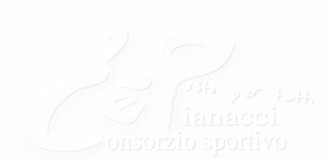 